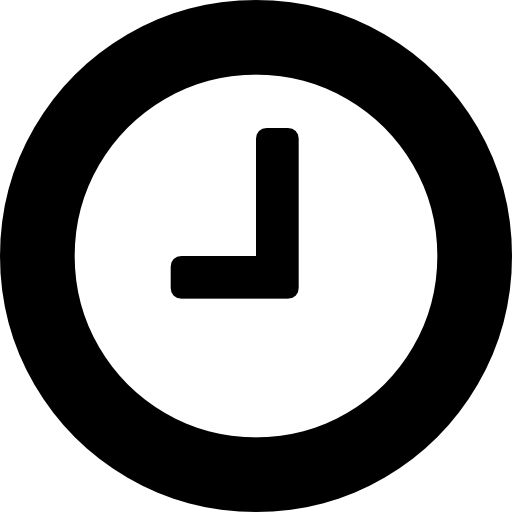 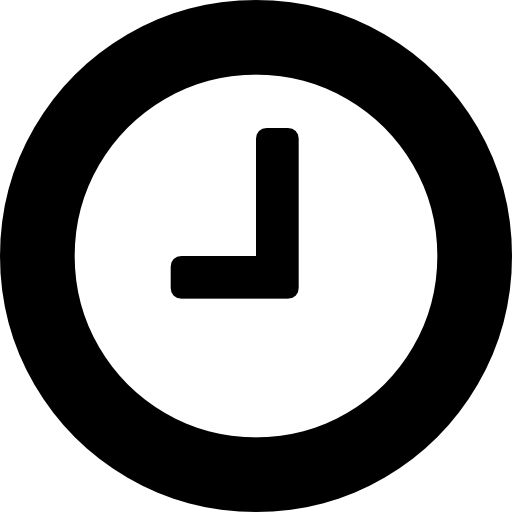 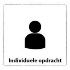 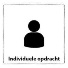 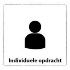 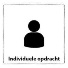 Dit heb je nodig:Aardappelen, 7-8 kg  Emmer(s), (Kisten) Een weegschaal Vuilniszakken Een watervaste stift en papier Een sorteerplankje Een schilmesjeEen laptop Dit leer je:Je kunt aan de hand van verschillende eisen aardappelen selecteren. Je kunt aardappelen sorteren naar verschillende maatvoeringen. Dit ga je doen: (aan de slag)Er is een groepsindeling gemaakt waarbij je bent ingedeeld in vier groepen. Per groep start je op aanwijzing van de docent met één van de onderstaande deelopdrachten. Aan het eind heb je alle onderdelen uitgevoerd.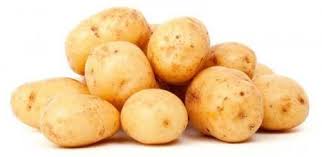 LET OP: Laat de aardappelen niet van de tafel vallen, de valhoogte is maximaal 30 cm. Werk lekker door, je hebt nog wel wat huiswerk te maken!Dit ga je doen: (aan de slag)Er is een groepsindeling gemaakt waarbij je bent ingedeeld in vier groepen. Per groep start je op aanwijzing van de docent met één van de onderstaande deelopdrachten. Aan het eind heb je alle onderdelen uitgevoerd.LET OP: Laat de aardappelen niet van de tafel vallen, de valhoogte is maximaal 30 cm. Werk lekker door, je hebt nog wel wat huiswerk te maken!Dit ga je doen: (aan de slag)Er is een groepsindeling gemaakt waarbij je bent ingedeeld in vier groepen. Per groep start je op aanwijzing van de docent met één van de onderstaande deelopdrachten. Aan het eind heb je alle onderdelen uitgevoerd.LET OP: Laat de aardappelen niet van de tafel vallen, de valhoogte is maximaal 30 cm. Werk lekker door, je hebt nog wel wat huiswerk te maken!Deel 1. Verdiep je in de ras eigenschappen en beoordeel de kwaliteit De aardappel waarmee je vandaag werkt is de Ivetta. Zoek naar het aardappelras Ivetta, en zoek hier een internetbron bij. Beschrijf in 50 woorden hoe de aardappelknol eruit hoort te zien, het gebruik ervan in de keuken, en waar de aardappel gevoelig voor is. Selecteer willekeurig 10 aardappelen en beoordeel deze op ras eigenschappen. Schrijf de ras eigenschappen van die aardappel op.De raskenmerken van de Ivetta zijn bv:Ovaal van vormOogdiepte is vlakVleeskleur is geelSchil is lichtgeel en glad Snijd van drie aardappelen de schil af en beoordeel de knollen op stootblauw (grijsblauwe plekken), en plekken in het vlees (de aardappel). Schrijf hier je antwoorden: Deel 2. Selecteer de aardappelen. Weeg, in de emmer, het totaalgewicht aan aardappelen (ongeveer 7-8 kg). Verwijder de loofrestanten, de kluiten en de aanklevende grond en weeg dit apart. Selecteer onderstaande afwijkingen eruit, en weeg ook dit deel. VormafwijkingenHalve aardappelenRooibeschadigingenGroenverkleuringenDoor ziekten en plagen aangetaste aardappelen Weeg de aardappelen na het selecteren. Dit noem je het Nettogewicht.Vul de onderstaande tabel in. Doe alle aardappelen, en de losse grond weer in de emmer voor de volgende groep. WegingDeel Gewicht in gEmmer 500 g1Totaal aan aardappelen  2Loof en grond3Afwijkende aardappelen 4Nettogewicht Deel 3. SorterenLeg de aardappelen, op een vuilniszak, op een hoop en selecteer ze op het oog op grootte. Schrijf op een aantal stroken papier de maatvoering uit en verdeel dit, zodat je de gesorteerde aardappelen hierbij kunt leggen (leg ook hier een zak onder). Sorteer met behulp van een sorteerplankje de aardappelen in de juiste maat. De aardappelen moeten er gemakkelijk doorheen kunnen. Je begint met de kleinste maat.Na sortering van de aardappelen weeg je ieder deel en vul je de onderstaande tabel in. Hiernaast vallen aardappelen door een rooster. Bij deze opdracht moeten de aardappelen losjes door het plankje heen passen.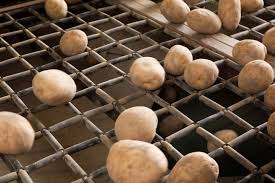 Maatvoering Gewicht in g< 50 mm50 – 60 mm60 – 70 mm70 – 85 mmBovenmaats (groter dan 85 mm)Totaal Deel 4. Onderzoek in de keten Bedenk als groep welke producten er in een supermarkt zijn te vinden, met daarin aardappelen.  Bedenk als groep hoe de reststromen verwerkt kunnen worden, en welke producten hiervan gemaakt kunnen zijn.Schrijf hier je antwoorden:Dit lever je in: Je levert dit ingevulde document in bij: ELO > Opdrachten > Inleverpunt TPV Vergeet niet je naam te vermelden in de voettekst.